                            Knowledge Organiser 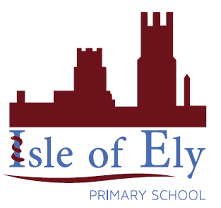                     Year 2 - Autumn Term A                       Science – The Human Body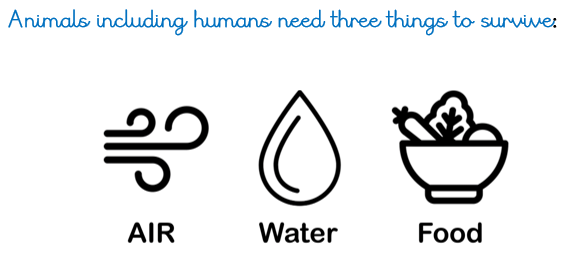 Keeping your body healthyWays to keep healthyReasonExerciseExercise keeps our muscles and bones strong. It also makes us feel happy.Eating healthy foodsOur bodies take nutrients from our food that help us to grow and stay well.RestingRest helps our bodies to recover and rebuild.Keeping CleanGood hygiene prevents germs from spreading.MedicinesIf we are ill, sometimes medicines can make us better.Vocabulary Vocabulary SkeletonThe bones that make up the human bodyJointThe place where two bones come together MusclesMuscles move the different parts of our body by contracting and relaxingDigestThe process where the food we eat gets broken downRed Blood CellVehicles that carry oxygen around the bodyArteriesA tube that blood cells travel through around the body from the heartVeins  A tube that carries blood cells back to the heartGermsTiny little things that cause illness 